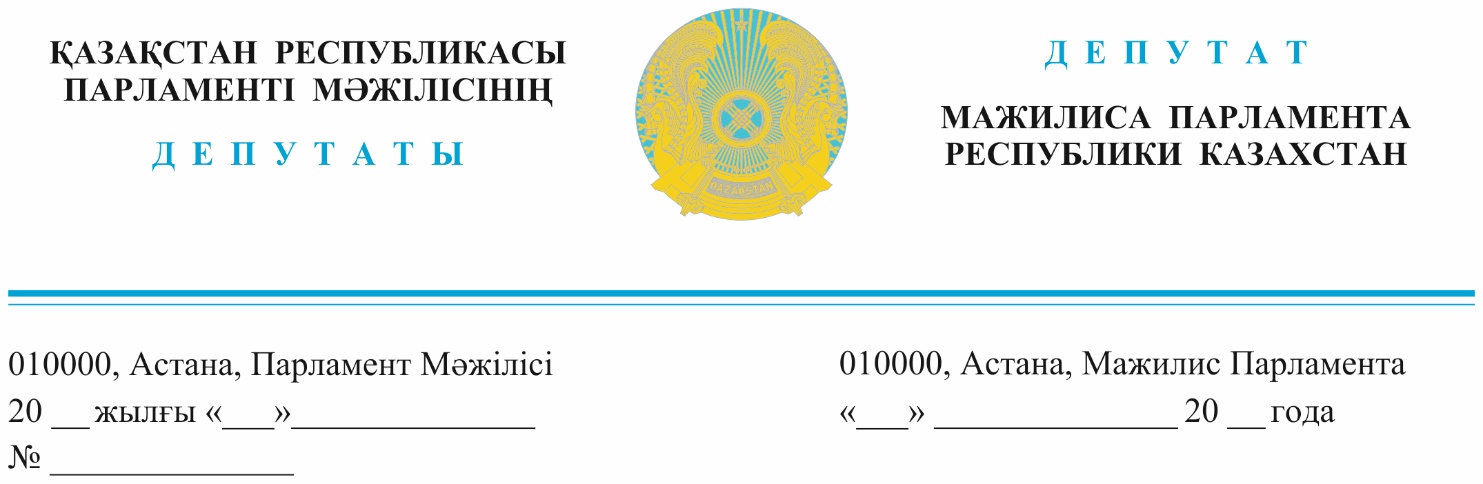 Заместителю Премьер-Министра        Республики Казахстан   Скляру Р.В.  	ДЕПУТАТСКИЙ ЗАПРОСУважаемый Роман Васильевич!Ежегодно у нас в стране совершается свыше 13 тысяч дорожно-транспортных происшествий, в которых гибнет более 2 тысяч человек и свыше 18 тысяч получают ранения. Дорожно-транспортный травматизм является основной причиной смертности среди детей в возрастной группе от 5 до 14 лет.Тревожной тенденцией является ежегодный рост показателей аварийности. Уже в текущем году количество ДТП выросло на 9%, в них погибло на 21% больше наших граждан.95% всех ДТП совершаются по вине водителей в основном из-за превышения скоростного режима, нарушения правил маневрирования, выезда на полосу встречного движения. С начала года полицией пресечено свыше 4,5 млн. нарушений. Это говорит о низкой компетентности тех, кто управляет автотранспортом.Нужно признать, что во многом такому положению дел способствовало поэтапное снижение требований к качеству подготовки водителей.С 2016 года в Казахстане реализована возможность допуска к экзаменам после самостоятельной подготовки. С 2018 года для открытия учебных центров не требуется получения лицензий и разрешений. Сейчас обучение осуществляют 747 учебных центров. Все эти факты привели к тому, что учебный процесс подготовки водителей начал проходить формально. Выросло количество школ без материально - технической базы, которые просто печатали сертификаты. Низкое качество подготовки могли бы выявить на этапе контроля знаний. Но наряду с ослаблением подготовки, реформы коснулись и процедуры сдачи экзаменов. Функции регистрационно-экзаменационных подразделений по проведению теоретических и практических экзаменов в 2019 году были переданы Госкорпорации «Правительство для граждан».Последствием этого решения стала низкая доступность автоматизированных автодромов при спеццонах, которых в стране всего 17 и находятся они только в областных центрах.Для сдачи экзаменов граждане с районов вынуждены преодолевать по сотни километров туда и обратно, что создает неудобства, пустую трату времени и средств, волокиту, учитывая еще и частые выходы из строя оборудования автодромов.Все эти факторы плюс большая очередность являются причинами поиска незаконных путей получения водительских прав и росту коррупционных правонарушений.Такими реформами важнейшее направление подготовки водителей было просто разрушено «под ключ».И еще. Автодромы требуют постоянного вливания денежных средств: на закуп автомобилей, датчиков, GPS, ремонт и содержание. В целях экономии бюджетных средств необходимо вернуть обучение на учебных автомобилях с дополнительной педалью.Учитывая все вышеизложенное, считаем необходимым:1. Исключить для впервые получающих права водителей возможность онлайн и самоподготовки и усилить требования к процессу сдачи экзаменов.2. Пересмотреть порядок приёма экзаменов в спеццонах, с учётом предоставления возможности для сдачи экзаменов во всех районных центрах.3. Провести ревизию государственных стандартов и правил подготовки  водителей.4. Предусмотреть контроль и ответственность автошкол с привлечением к его осуществлению саморегулируемых организаций и профессиональных объединений.5. Вернуть прежние тесты, отменив сложные, неопробированные, неотработанные тесты, внедренные два месяца назад.6. Контроль за приемом экзаменов оставить за уполномоченным органом и профессиональными объединениями.Ответ просим предоставить в соответствии с пунктом 4 статьи 27 Конституционного Закона Республики Казахстан «О Парламенте и статусе его депутатов».С уважением, члены фракции партии «AMANAT»		   	Г.Нурумова									Е.СмышляеваЖ.ТельпекбаеваЗ.КамасоваФ. КаратаевИсп.Л.Даулетова тел.74-63-81